ПРОЕКТАДМИНИСТРАЦИЯ ГОРОДА ХАНТЫ-МАНСИЙСКАХанты-Мансийского автономного округа-ЮгрыПОСТАНОВЛЕНИЕот  _________________                                                                            №  _____О внесении изменений в постановлениеАдминистрации города Ханты-Мансийскаот 06.05.2016 № 511 «О Порядке предоставления субсидий частным организациям, осуществляющим образовательную деятельность по реализации образовательных программ дошкольного образования, расположенным на территории города Ханты-Мансийска на создание условий для осуществления присмотра и ухода за детьми, содержания детей»В соответствии со статьей 78, пунктом 15 статьи 241 Бюджетного кодекса Российской Федерации, руководствуясь статьей 71 Устава города Ханты-Мансийска, в целях приведения муниципальных нормативных правовых актов в соответствие с действующим законодательством Российской Федерации: 1. Внести в постановление Администрации города Ханты-Мансийска от 06.05.2016 № 511 «О порядке предоставления субсидий частным организациям, осуществляющим образовательную деятельность по реализации образовательных программ дошкольного образования, расположенным на территории города Ханты-Мансийска, на создание условий для осуществления присмотра и ухода за детьми, содержания детей» (далее – постановление) следующие изменения:	1.1. В констатирующей части постановления и в разделе 1 «Основные положения» приложения к постановлению слова «со статьей 78» заменить словами «со статьей 78, пунктом 15 статьи 241».	1.2. В приложении к постановлению: 1.2.1. Пункт 2.1 дополнить новым абзацем следующего содержания:	«частная образовательная организация не является иностранным юридическим лицом, в том числе местом регистрации которого является государство или территория, включенные в утверждаемый Министерством финансов Российской Федерации перечень государств и территорий, предоставляющих льготный налоговый режим налогообложения и (или) не предусматривающих раскрытия и предоставления информации при проведении финансовых операций (офшорные зоны) в отношении таких юридических лиц (далее - офшорные компании), а также российским юридическим лицом, в уставном (складочном) капитале которого доля участия офшорных компаний в совокупности превышает 50 процентов.».	1.2.2. Пункт 3.4 дополнить новым абзацем следующего содержания:	«запрет приобретения за счет средств субсидии иностранной валюты, за исключением операций, осуществляемых в соответствии с валютным законодательством Российской Федерации при закупке (поставке) высокотехнологичного импортного оборудования, сырья и комплектующих изделий.».2. Настоящее постановление вступает в силу после дня его официального опубликования и распространяется на правоотношения, возникшие с 15.02.2016.Глава Администрациигорода Ханты-Мансийска                                                                    М.П. РяшинЛИСТ СОГЛАСОВАНИЯк проекту постановления Администрации города Ханты-Мансийска«О внесении изменений в постановление Администрации города Ханты-Мансийска от 06.05.2016 № 511 «О Порядке предоставления субсидий частным организациям, осуществляющим образовательную деятельность по реализации образовательных программ дошкольного образования, расположенным на территории города Ханты-Мансийска на создание условий для осуществления присмотра и ухода за детьми, содержания детей»(Документ является МНПА)Проект вносит: Личкун Юрий Михайлович – директор Департамента образования Администрации города Ханты-Мансийска, тел. 32-83-80.Исполнители: Копотилов Георгий Николаевич – эксперт юридического и контрольно-ревизионного отдела МКУ «Управление по учету и контролю финансов образовательных учреждений города Ханты-Мансийска», тел. 32-61-91, 89028199440.Согласовано: 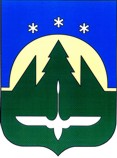 МУНИЦИПАЛЬНОЕ ОБРАЗОВАНИЕХАНТЫ-МАНСИЙСКОГО АВТОНОМНОГО ОКРУГАГОРОДСКОЙ ОКРУГ ГОРОД ХАНТЫ-МАНСИЙСКДЕПАРТАМЕНТ ОБРАЗОВАНИЯ АДМИНИСТРАЦИИ ГОРОДА ХАНТЫ-МАНСИЙСКАул. Чехова ул., д.71, г. Ханты-Мансийск,Ханты-Мансийский автономный округ - Югра,Тюменская область, Россия, 628007тел./факс: (3467) 32-83-80e-mail: pr_edu@admhmansy.ruПояснительная записка к проекту постановления Администрации города Ханты-Мансийска«О внесении изменений в постановление Администрации города Ханты-Мансийска от 06.05.2016 № 511 «О Порядке предоставления субсидий частным организациям, осуществляющим образовательную деятельность по реализации образовательных программ дошкольного образования, расположенным на территории города Ханты-Мансийска на создание условий для осуществления присмотра и ухода за детьми, содержания детей»Департамент образования Администрации города Ханты-Мансийска разработал проект постановления Администрации города Ханты-Мансийска «О внесении изменений в постановление Администрации города Ханты-Мансийска от 06.05.2016 № 511 «О Порядке предоставления субсидий частным организациям, осуществляющим образовательную деятельность по реализации образовательных программ дошкольного образования, расположенным на территории города Ханты-Мансийска на создание условий для осуществления присмотра и ухода за детьми, содержания детей» (далее – проект постановления) в соответствии со статьей 78, пунктом 15 статьи 241 Бюджетного кодекса Российской Федерации, руководствуясь статьей 71 Устава города Ханты-Мансийска, в целях приведения муниципальных нормативных правовых актов в соответствие с действующим законодательством Российской Федерации.	Федеральным законом от 15.02.2016 № 23-ФЗ «О внесении изменений в Бюджетный кодекс Российской Федерации»: Статья 78 Бюджетного кодекса Российской Федерации дополнилась пунктом 5.1 который гласит, что при предоставлении субсидий, предусмотренных настоящей статьей, юридическим лицам, указанным в пункте 1 настоящей статьи, обязательным условием их предоставления, включаемым в договоры (соглашения) о предоставлении субсидий на финансовое обеспечение затрат в связи с производством (реализацией) товаров, выполнением работ, оказанием услуг, является запрет приобретения за счет полученных средств иностранной валюты, за исключением операций, осуществляемых в соответствии с валютным законодательством Российской Федерации при закупке (поставке) высокотехнологичного импортного оборудования, сырья и комплектующих изделий, а также связанных с достижением целей предоставления этих средств иных операций, определенных нормативными правовыми актами, муниципальными правовыми актами, регулирующими предоставление субсидий указанным юридическим лицам.Статья 241 Бюджетного кодекса Российской Федерации дополнилась пунктом 15, отдельные нормы которого гласят, что не допускается предоставление предусмотренных статьей 78 Бюджетного кодекса Российской Федерации субсидий иностранным юридическим лицам, в том числе местом регистрации которых является государство или территория, включенные в утверждаемый Министерством финансов Российской Федерации перечень государств и территорий, предоставляющих льготный налоговый режим налогообложения и (или) не предусматривающих раскрытия и предоставления информации при проведении финансовых операций (офшорные зоны) в отношении таких юридических лиц (далее - офшорные компании). Указанные иностранные юридические лица, а также российские юридические лица, в уставном (складочном) капитале которых доля участия офшорных компаний в совокупности превышает 50 процентов, не вправе являться получателями указанных средств.	Тем самым, в постановление Администрации города Ханты-Мансийска от 06.05.2016 № 511 «О Порядке предоставления субсидий частным организациям, осуществляющим образовательную деятельность по реализации образовательных программ дошкольного образования, расположенным на территории города Ханты-Мансийска на создание условий для осуществления присмотра и ухода за детьми, содержания детей» вносятся изменения в соответствии с вышеуказанными нормами.	Исходя из этого:В договоре, заключаемом между частной организацией, осуществляющей образовательною деятельность по образовательным программам дошкольного образования и Департаментом образования Администрации города Ханты-Мансийска, на основании которого предоставляется субсидия на создание условий для осуществления присмотра и ухода за детьми, содержания детей должно быть включено условие запрета приобретения за счет средств субсидии иностранной валюты, за исключением операций, осуществляемых в соответствии с валютным законодательством Российской Федерации при закупке (поставке) высокотехнологичного импортного оборудования, сырья и комплектующих изделий.Одним из условий предоставления субсидии на создание условий для осуществления присмотра и ухода за детьми, содержания детей является то, что частная организация, осуществляющая образовательную деятельность по реализации образовательных программ дошкольного образования не должна являться иностранным юридическим лицом, в том числе местом регистрации которого является государство или территория, включенные в утверждаемый Министерством финансов Российской Федерации перечень государств и территорий, предоставляющих льготный налоговый режим налогообложения и (или) не предусматривающих раскрытия и предоставления информации при проведении финансовых операций (офшорные зоны) в отношении таких юридических лиц (далее - офшорные компании), а также российским юридическим лицом, в уставном (складочном) капитале которого доля участия офшорных компаний в совокупности превышает 50 процентов.Принятие настоящего проекта постановления не потребует дополнительного финансирования из бюджета города Ханты-Мансийска.Директор                                                                                                                   Ю.М. ЛичкунЛист рассылкик постановлению Администрации города Ханты-Мансийска«О внесении изменений в постановление Администрации города Ханты-Мансийска от 06.05.2016 № 511 «О Порядке предоставления субсидий частным организациям, осуществляющим образовательную деятельность по реализации образовательных программ дошкольного образования, расположенным на территории города Ханты-Мансийска на создание условий для осуществления присмотра и ухода за детьми, содержания детей»1. Первому заместителю Главы Администрации города Ханты-Мансийска Дунаевской Н.А. – 1 экз. 2. Заместителю Главы Администрации города Ханты-Мансийска Черкуновой И.А. – 1 экз. 3. Заместителю Главы Администрации города Ханты-Мансийска Марютину Т.В. – 1 экз. 4. И.о. директора Департамента управления финансами Администрации города Ханты-Мансийска – Снисаренко И.В. – 1 экз.5. Директору Департамента образования Администрации города Ханты-Мансийска Личкуну Ю.М. – 1 экз. 6. Заместителю начальника юридического управления Администрации города Ханты-Мансийска – Афонину М.М. – 1 экз.Ф.И.О., должностьПредложения, замечанияПодписьДата получения проектаДата согласования проектаРезультаты анализа нормативного правового акта на коррупциогенностьН.А. Дунаевская,Первый заместитель Главы Администрации города Ханты-МансийскаИ.А. Черкунова,Заместитель Главы Администрации города Ханты-МансийскаТ.В. Марютин,Заместитель Главы Администрации города Ханты-МансийскаИ.В. Снисаренко,И.о. директора Департамента управления финансами Администрации города Ханты-МансийскаМ.М. Афонин, Заместитель начальника юридического управления Администрации города Ханты-Мансийска